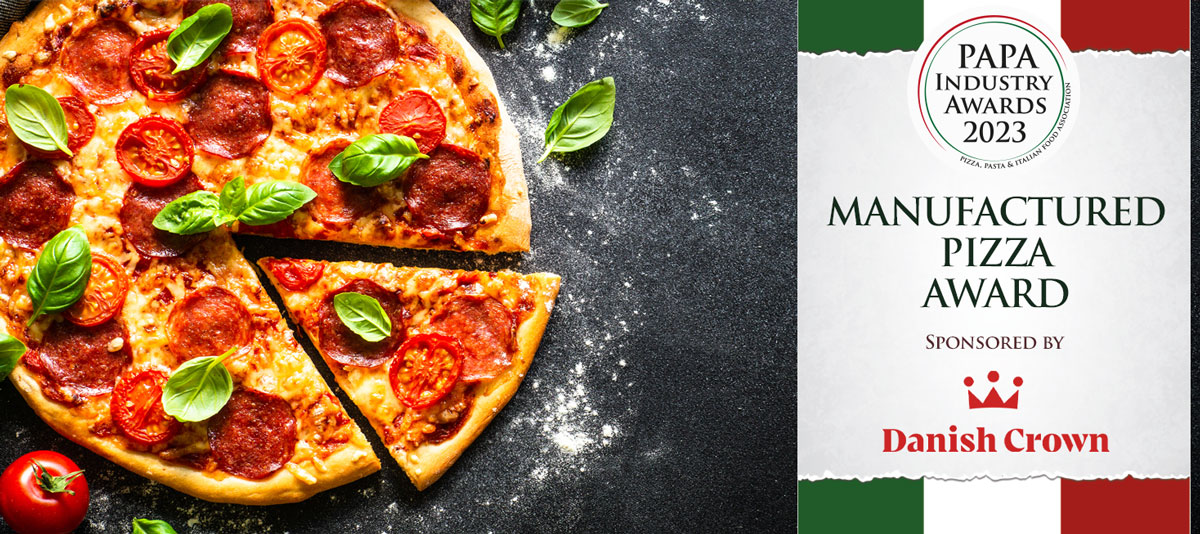 Award Qualifying Period1st September 2022 to 31st August 2023Closing Date23:59hrs - Wednesday 9th August 2023Please complete the required information below and the full award details can be found on the website – www.papaindustryawards.co.ukContact Name:Position:Business Name: Address:Postcode:Business Tel:Mobile:Contact E-Mail:Launch Date:Retail Price: Please provide your written submission here with detailed information to support why your pizza product deserves to win the award

Other supporting material may be sent together with your entry